Профілактика загрози тероризму
МЕТОДИЧНІ РЕКОМЕНДАЦІЇ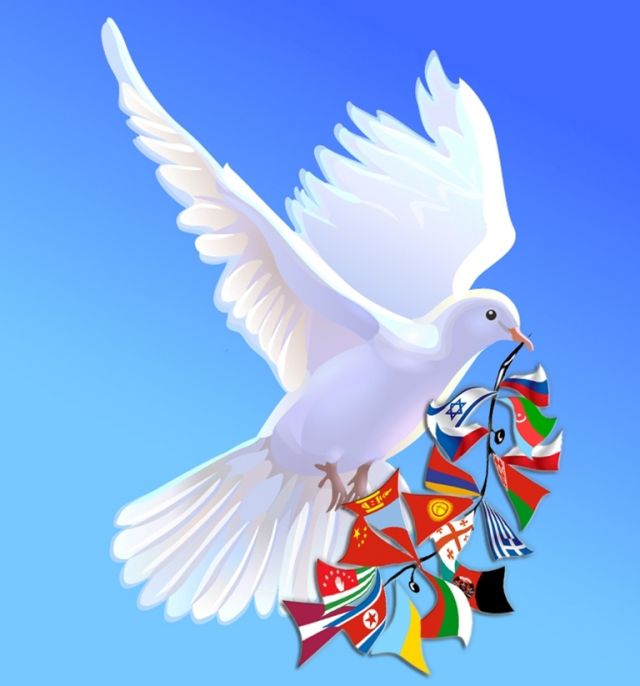 щодо дій населення в разі отримання інформації про загрозу вчинення терористичного акту або виявлення підозрілих предметів, що можуть бути використані для вчинення та в умовах терористичного актуІ. Рекомендації щодо дій населення в разі отримання інформації про погрозу вчинений терористичного акту1. При отриманні інформації по телефону, рекомендується:- не класти передчасно слухавку;- з'ясувати вимоги аноніма та інформацію про характер погрози;- уважно вислухати й за можливістю записати вимоги;- спробувати під час розмови визначити стать, вік, особливості мови особи, яка зателефонувала;- запропонувати повторити вимоги, поставити уточнювальні запитання про характер  погрози, місце й час її реалізації, мотивувати аноніма надати якнайбільше інформації про вчинення терористичного акту;- установити мотиви дій аноніма, поставити запитання про цілі, які переслідує анонім, запропонувати інші шляхи вирішення його вимог;- обов'язково звернути увагу на фонові звуки (шум вулиці, машин, які проїжджають, музику, звуки, що допоможе в подальшому визначити місце, звідки здійснено дзвінок);- закінчуючи розмову з анонімом, повторити основні моменти бесіди з ним, після завершення розмови повідомити про погрозу в правоохоронні органи, не розширювати коло осіб, які знають про погрозу.2.  При отриманні інформації поштою, рекомендується: - поводитися максимально обережно з посланням;- обов'язково зберігати послання з усіма матеріалами (лист із текстом, будь-які вкладення, конверт і обгортку тощо);- не зшивати, не склеювати, не робити написи, не підкреслювати або обводити окремі місця;- повідомити про  погрозу в правоохоронні органи та передати їм анонімні матеріали;- не розширювати коло осіб, які знають про погрозу й передачу матеріалів у правоохоронні органи.Рекомендації щодо дій населення в разі виявлення підозрілих предметів, які можуть бути використані для вчинення терористичного акту1.   У разі виявлення підозрілого предмета, схожого на вибуховий пристрій, рекомендується:- не торкатися до виявленого підозрілого предмета, не підходити й не пересувати його;- утримуватися від куріння, використання засобів радіозв'язку, у тому числі й мобільного, поблизу даного предмета, не робити самостійних дій із підозрілими предметами;- за можливістю забезпечити охорону підозрілого предмета й небезпечної іони (під час охорони підозрілого предмета знаходитися за захисними спорудами чи предметами, вести спостереження);- спробувати повідомити про виявлення підозрілого предмета інших осіб, які знаходяться поруч, забезпечити їх евакуацію з території, що прилягає до небезпечної зони;- повідомити про небезпечну знахідку будь-який орган місцевої влади,- чергові служби правоохоронних органів з наданням інформації про характерні ознаки ймовірного вибухового пристрою, місце його розташування, час виявлення та особу, яка його виявила. Дочекатися прибуття на місце виявлення небезпечної знахідки фахівців-піротехніків;- намагатися максимально запам'ятати зовнішність, одяг осіб, які залишили предмет, їхній  транспорт та номерні знаки.Основні характерні ознаки, що вказують на можливу належність підозрілого предмета до вибухового пристрою:- залишені в громадських місцях (транспорті) без нагляду валізи, пакунки, коробки тощо;- зовнішня схожість предмета на боєприпаси, навчально-імітаційні, сигнальні, освітлювальні, піротехнічні вироби;- наявність у предмета антени з  радіоприймальним пристроєм;- наявність у предмета годинникового механізму або електронного таймера, наявність у предмета запаху гасу, розчинника, пально-мастильних і хімічних матеріалів тощо;- наявність у предмета елементів (деталей), що не відповідають їх прямому призначенню;- наявність у дверях, вікнах будь-яких сторонніх підозрілих предметів, закріплених за  допомогою дроту, ниток, важелів, шнурів тощо.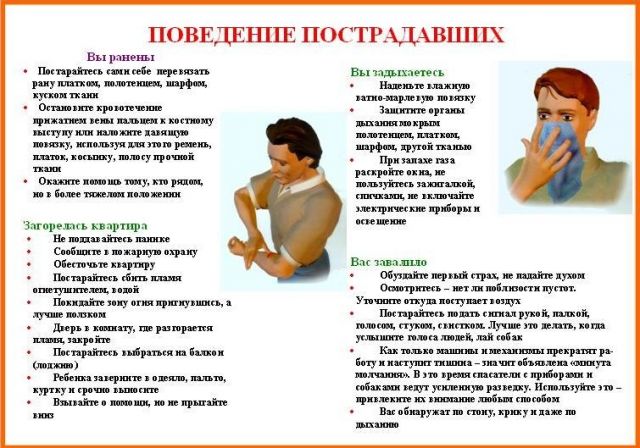 МЕТОДИЧНІ РЕКОМЕНДАЦІЇщодо дій населення в разі виникнення надзвичайних ситуацій або подій наоб'єктахІ. Рекомендації щодо дій населення в разі виникнення надзвичайної ситуаціїабо події на транспорті1. У разі виникнення надзвичайної ситуації або події у метрополітені рекомендується:1.1. На станції метрополітену:- повідомити працівника метрополітену (чергового на станції метрополітену) про виникнення надзвичайної ситуації на станції;- зателефонувати до компетентних органів та вказати місце (адресу, район), де виникла надзвичайна ситуація або подія;- виконувати всі вказівки (команди) працівників метрополітену, намагатися попередити виникнення паніки серед людей;- закривати органи дихання зволоженою тканиною, через яку можна дихати у разі сильного задимлення, рухаючись до ескалаторів за можливістю допомагати пасажирам із дітьми, жінкам, літнім людям, інвалідам;- при виході з місця надзвичайної ситуації або події залишатися у безпечному місці для отримання першої лікарської медичної допомоги (за необхідності) та наданні інформації працівникам правоохоронних органів щодо ймовірних причин виникнення надзвичайної ситуації або події;- надавати першу медичну допомогу постраждалим (за можливістю).1.2  У вагоні потягу метрополітену:- негайно сповістити машиніста потягу через переговорний пристрій про надзвичайну  ситуацію або подію та виконувати всі його вказівки;- у разі виникнення пожежі на початковій стадії її розвитку спробувати її загасити, використовуючи вогнегасники, які знаходяться у вагоні, або підручні засоби; намагатися перейти у вільну від вогню (безпечну) частину вагона й стримувати поширення пожежі, збиваючи полум'я одягом або заливаючи його будь-якими негорючими рідинами;- спробувати попередити виникнення паніки у вагоні, заспокоювати людей, взяти дітей на руки; у разі сильного задимлення закривати органи дихання зволоженою тканиною, через яку можна дихати;залишатися у вагоні, доки потяг рухається в тунелі;- не зупиняти потяг у тунелі аварійним стоп-краном, що може призвести до ускладнення гасіння пожежі та евакуації пасажирів;- не залишати вагон без команди машиніста, не торкатися металевого корпусу вагона й дверей до вимкнення високої напруги на всій ділянці;- відкривати двері вагону тільки за командою машиніста потягу (вибивати скло, після чого очистити рами вікон від його уламків); вийти з вагону й рухатися вперед у напрямку руху потяга до найближчої станції метрополітену;- рухатися вздовж колії між рейками групами, не торкаючись до струмопровідних шин (збоку від рейок);- бути уважним під час виходу з тунелю поблизу станції метрополітену (можлива поява зустрічного потяга);- після прибуття на станцію виходити із вагона, пропускаючи вперед дітей і людей похилого віку;- перевірити, чи не залишився хто-небудь у вагоні, за необхідності допомогти їм вийти;- сповістити про надзвичайну ситуацію або подію чергового по станції метрополітену; зателефонувати до компетентних органів та вказати місце (станцію або ділянку між станціями метрополітену), де виникла надзвичайна ситуація або подія;- виконувати команди (вказівки) працівників метрополітену щодо евакуації з місця надзвичайної ситуації або події.1.3 У громадському транспорті (автобусі, тролейбусі, трамваї,маршрутному таксі):- негайно вийти із салону транспорту через вхідні (вихідні) двері, у разі неможливості відкрити двері залишити салон через аварійні виходи (вибити скло та очистити рами вікон від його уламків);- під час евакуації з транспорту зберігати спокій, надавати допомогу пасажирам із дітьми, жінкам, літнім людям, інвалідам;- зателефонувати до компетентних органів та вказати місце (адресу, район), де виникла надзвичайна ситуація або подія;- після виходу з місця надзвичайної ситуації або події залишатися у безпечному місці для отримання першої лікарської медичної допомоги (за необхідності) та надання інформації працівникам правоохоронних органів щодо ймовірних причин виникнення надзвичайної ситуації або події;надавати першу медичну допомогу постраждалим (за можливістю).1.4 На авіаційному транспорті:- виконувати всі вказівки (команди) командира корабля та екіпажу, не вставати з крісла до повної зупинки літака, спробувати попередити виникнення паніки в салоні та порушення центрування літака;- зняти з себе ювелірні прикраси, годинник, гострі предмети та нахилитися в кріслі вперед, обхопивши голову обома руками;після зупинки літака негайно вийти з нього, виконуючи вказівки екіпажу, через аварійні люки та надувні трапи, дотримуючись черги; допомогти пораненим, дітям та людям похилого віку; відійти далі від літака, лягти на землю, прикриваючи голову руками, щоб не постраждати у разі вибуху;- зателефонувати до компетентних органів та вказати місце (адресу, район), де виникла надзвичайна ситуація або подія;- залишатися у  безпечному  місці для  отримання  першої лікарської медичної допомоги (за необхідності) та надання інформації працівникам правоохоронних органів щодо ймовірних причин виникнення надзвичайної ситуації або події; надавати першу медичну допомогу постраждалим (за можливістю).1.5. На залізничному транспорті:- під час екстреної евакуації з вагона в разі виникнення надзвичайної ситуації або події зберігати спокій, із собою брати тільки необхідні речі (документи, гроші, одяг), великі речі залишати у вагоні, тому що вони можуть призвести до затримки здійснення евакуації;- надавати допомогу пасажирам із дітьми, жінкам, літнім людям, інвалідам;- під час поштовхів (ударів) доцільно триматися за виступи полиць й інші нерухомі частини вагона або згрупуватися, прикриваючи голову руками, щоб уникнути травм; при перевертанні вагона міцно триматися руками, упертися ногами у верхню полицю, стіну тощо, закриваючи очі, щоб у них не потрапили уламки скла, дитину притиснути до себе обличчям, прикриваючи їй голову своїми руками;- після зупинки вагона оглянути й визначити шляхи евакуації; якщо немає небезпеки пожежі, не спішить вибиратися; спробувати попередити паніку серед пасажирів; виходити з вагона по одному, пропускаючи вперед дітей, жінок, літніх людей, інвалідів; брати з собою лише документи, гроші та необхідний одяг; залишаючи особисті речі у вагоні, за можливістю забезпечити охорону з однієї-двох осіб;- під час евакуації через бокові двері та аварійні виходи бути уважним та обережним, щоб не потрапити під зустрічний потяг;- під час перекидання чи пошкодження вагона вибиратися тільки через вікна, опустивши фрамуги або вибити будь-яким способом скло, попередньо очистивши рами від його уламків; при можливості дітей і постраждалих виносити на руках;- зателефонувати до компетентних органів та вказати місце (станція або ділянка між залізничними станціями), де виникла надзвичайна ситуація або подія;- надавати першу медичну допомогу постраждалим (за можливістю).II. Рекомендації щодо дій населення в разі виникнення надзвичайної ситуації або події у місцях масового перебування людейУ разі виникнення надзвичайної ситуації або події на стадіоні (фан-зоні, натовпу) рекомендується:-  виконувати всі вказівки (команди) працівників стадіону (стюардів);- зателефонувати до компетентних органів та вказати місце (адресу, район), де виникла надзвичайна ситуація або подія;- спробувати вибратися з натовпу людей, за неможливості цього зробити - рухатися разом із натовпом;- дотримуватися загальної швидкості руху натовпу, не штовхатися, не тиснути на людей, які йдуть попереду; за можливістю стримувати поштовхи ззаду й збоку; примусити найнеспокійніших людей дотримуватися порядку (пропустіть уперед себе);- зняти за можливістю довгий, занадто вільний, із металевими деталями одяг, а також усе, що може стиснути шию (шнурівку куртки, краватку, шарф, медальйон на шнурку, коштовності, біжутерію);- зігнути руки у ліктях, кулаки спрямувати вгору або зчепити долоні в замок перед грудьми — так ви зможете захистити грудну клітину;спробувати вибратися з натовпу разом із людьми, які ведуть себе спокійно (вишикуватися клином, усередині розмістити дітей і жінок, розсуваючи натовп, рухатися з нього); заздалегідь оцінити напрямок і цілеспрямовано йти в ньому;- не намагатися чинити опір стихійному руху натовпу, чіплятися (хапатися) за стіни, ліхтарні стовпи, дерева тощо; триматися далі від скляних вітрин, сітчастих огорож, турнікетів, сцени;- притиснути особисті речі (парасольку, сумку тощо) до тіла; рухатися у натовпі, не нахилятися та не піднімати речі (сумки, гроші тощо), які впали;- впевнено триматися на ногах, падіння всередині натовпу небезпечно для життя, в разі падіння не думати про свій одяг або сумку, зігнути руки й ноги, захистити голову руками, а живіт — зігнувши й підтягнувши ноги до тулуба; швидко спробувати впертися руками і однією ногою в землю й різко піднятися по ходу руху людей;- якщо не вийде відразу встати — не панікувати, повторити свої спроби декілька разів;- не привертати до себе увагу висловлюваннями політичних, релігійних та інших симпатій, ставленням до події, що трапилася;- не наближатися до груп осіб, які поводять себе особливо агресивно; не реагувати на події, сутички, які трапляються поряд із вами;- якщо з вами дитина, посадити її на плечі та просуватися далі, а якщо вас двоє - повернутися обличчям один до одного, створивши зі своїх тіл і рук захисну капсулу для дитини, і просуватися далі;- вибратися у безпечне місце, оглянути територію навколо себе, оцінити ситуацію та залишатися там для отримання першої лікарської медичної допомоги (за необхідності) та надання інформації працівникам правоохоронних органів;-  надавати першу медичну допомогу постраждалим (за можливістю).Під час раптового руйнування будівель та споруд:- визначити вільне місце, до якого є можливість переміститися;- намагатися зміцнити стелю в помешканні уламками меблів, конструкцій будинку, які є поряд;- відсунути від себе гострі предмети та не робити спроби самостійно вибратися з-під завалу;- закривати органи дихання зволоженою тканиною, через яку можна дихати (за можливістю);- за   наявності   мобільного   телефону   негайно   зателефонувати   до компетентних органів та вказати адресу (район, місце), де виникла надзвичайна ситуація або подія; за можливістю визначити своє місце перебування, якимось сигналом (звуком);- не запалювати ні в якому разі вогонь (запальничку, сірники), це може призвести до вибуху;намагатися перебувати якомога довше у свідомості (читати вірші, співати пісні тощо);- у разі затиснення уламками конструкцій будинку ділянок тіла, масажувати їх для підтримання циркуляції крові.Необхідно пам'ятати, що відразу після повідомлення про надзвичайну ситуацію або подію, аварійно-рятувальні підрозділи розпочинають роботу щодо визволення постраждалих із-під завалів. Під час аварійно-рятувальних робіт передбачено періодичні "хвилини тиші", коли зупиняють роботу спеціального обладнання, аби почути сигнали (звуки) про допомогу. Саме в ці хвилини необхідно найголосніше подавати сигнали про своє місцезнаходження.У приміщенні будівлі:- зателефонувати до компетентних органів та вказати адресу будівлі (кількість поверхів, місце її виникнення, наявність людей), де виникла надзвичайна ситуація або подія;- у разі виникнення пожежі на початковій стадії розвитку спробувати її загасити підручними засобами (збити полум'я одягом або ковдрою, залити вогонь водою або будь-якими негорючими рідинами); за можливістю гасіння пожежі здійснювати тільки з безпечної сторони, якою можливо швидко покинути місце пожежі;- використовувати шляхи евакуації, при цьому не користуватися ліфтами (використовувати внутрішні сходи, зовнішні пожежні драбини тощо); вибратися в безпечне місце, надати допомогу дітям, жінкам, літнім людям, інвалідам;- надати першу медичну допомогу постраждалим (за можливістю).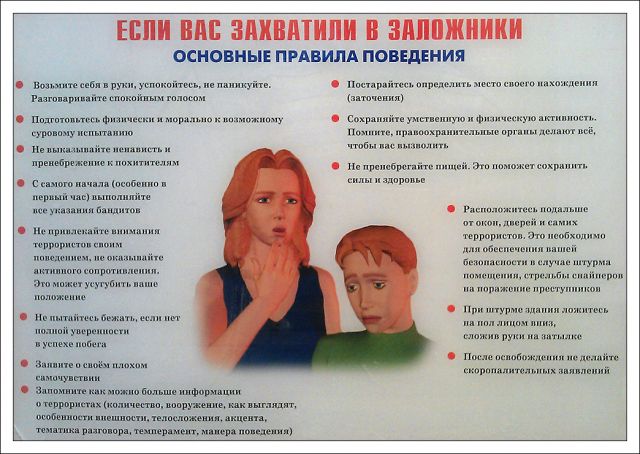 